CONSELHODE ALIMENTAÇÃO ESCOLAR - CAE - MUNICÍPIO DE TREMEMBÉ SP.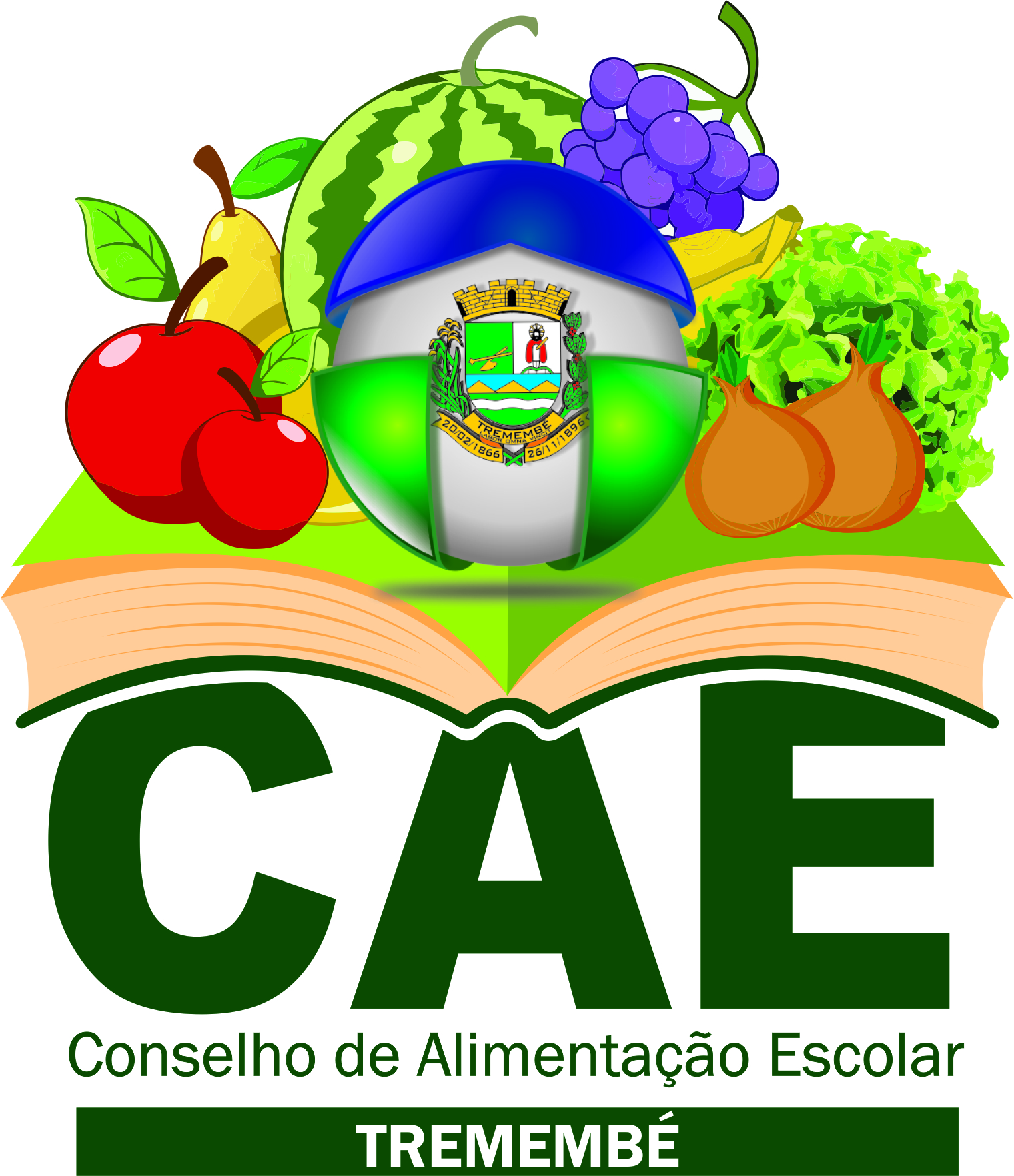 CRONOGRAMA DE AÇÕES PARA 2020MÊS DIAHORAAÇÕES LOCALOBJETIVO JANEIRO0709h00minReunião Setor de merenda Entrega de cronograma anualVerificar: Integração; treinamentos; exames específicosVerificar disponibilidade de recursos humanos e financeiros, previstos no Plano de Ação do CAE, necessários às atividades inerentes às suas competências e atribuições.Elaboração dos cronogramasBalanço de 2019FEVEREIRO0411182808h00min08h00min08h00min09h00minVisitas às escolasVisitas às escolasVisitas às escolasReuniãoSaída do setor de merendaSaída do setor de merendaSaída do setor de merendaSetor de merendaFiscalizar em conformidade com chek list da cartilha nacional do CAE, Zelar pela qualidade dos alimentos, condições higiênicas, armazenamento e distribuição dos alimentos.Dar sugestões e propor ajustes para os cardápios.Apresentação dos check list de visitasElaboração de relatórios para a prestação de contas MARÇO031017271508h00min08h00min08h00min09h00min08h30minVisitas às escolasVisitas às escolasVisitas às escolasReunião Prestação de contasSaída do setor de merendaSaída do setor de merendaSaída do setor de merendaSetor de merendaSetor de merendaFiscalizar em conformidade com chek list da cartilha nacional do CAE, Zelar pela qualidade dos alimentos, condições higiênicas, armazenamento e distribuição dos alimentos.Elaborar relatório, sugerir adequações para atender as NRsMonitoramento na aplicação de recursos (exames obrigatórios)Informar V.EEX das contas aprovadas e/ou reprovadasTornar publico a prestação de contas aprovadas, através dos meios de comunicação via 